						     ПРОЕКТ №980 від 25.09.2020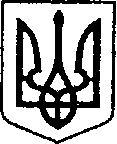            УКРАЇНА						ЧЕРНІГІВСЬКА ОБЛАСТЬ	ПроектН І Ж И Н С Ь К А    М І С Ь К А    Р А Д Асесія VII скликанняР І Ш Е Н Н Явід 		2020 року		м. Ніжин	                            №Відповідно до статей 25, 26, 42, 59, 73 Закону України “Про місцеве самоврядування в Україні”, Земельного кодексу України, Податкового кодексу України, Закону України “Про оренду землі”, рішення Ніжинської міської ради від 08 липня 2015 року №6-69/2015 “Про затвердження місцевих податків” (із змінами), Регламентy Ніжинської міської ради Чернігівської області, затвердженого рішенням Ніжинської міської ради Чернігівської області від 24 листопада 2015 року №1-2/2015 (із змінами), розглянувши клопотання підприємств та організацій, заяви фізичних осіб-підприємців, фізичних осіб, технічні документації щодо відведення земельних ділянок, міська рада вирішила:1. Внести зміни до пункту 6. рішення Ніжинської міської ради «Про поновлення договорів оренди земельних ділянок, внесення змін, затвердження проектів землеустрою, надання дозволів на виготовлення проектів землеустрою щодо відведення земельних ділянок, надання земельних ділянок суб’єктам господарювання фізичним особам» від 03 серпня 2020р. №31-76/2020  та викласти пункт 6. у наступній редакції:«6. На підставі ст. 32², 33 Закону України «Про оренду землі», ст.126¹ Земельного кодексу України, враховуючи переважне право орендаря на укладання договору оренди на новий строк, поновити договір оренди земельної ділянки терміном на 3 (три) роки фізичній особі-підприємцю Лезі Тамарі Григорівні на земельну ділянку площею 0,0010 га за адресою: м.Ніжин, вул. Московська, 1д кадастровий номер 7410400000:04:002:0098 для будівництва та обслуговування будівель торгівлі (розміщення тимчасової споруди торгівельного призначення для здійснення підприємницької діяльності (кіоску)) шляхом укладання договору оренди на новий строк.6.1. На підставі ч.2 ст.126¹ Земельного кодексу України після закінчення строку, на який укладено договір оренди, цей договір не поновлюється на такий самий строк і на таких самих умовах.6.2. Фізичній особі-підприємцю Лезі Тамарі Григорівні заключити договір оренди земельної ділянки площею 0,0010 га за адресою: м.Ніжин, вул. Московська, 1д.6.3. Встановити орендну плату за земельну ділянку площею 0,0010 га за адресою: м.Ніжин, вул. Московська, 1д на рівні дев’яти відсотків від нормативної грошової оцінки земельної ділянки за один рік64. Фізичній особі-підприємцю Лезі Тамарі Григорівні у трьохмісячний термін зареєструвати договір оренди земельної ділянки площею 0,0010 га за адресою: м.Ніжин, вул. Московська, 1д. 6.5. Для проведення державної реєстрації права оренди земельної ділянки припинити договір оренди від 21 серпня 2013 року укладений між Ніжинською міською радою та фізичною особою-підприємцем Легою Тамарою Григорівною на підставі рішення Ніжинської міської ради від 15 серпня 2013 року №6-42/2013 «Про поновлення договорів оренди земельних ділянок, внесення змін в рішення міської ради, надання дозволів на виготовлення проектів землеустрою щодо відведення земельних ділянок, затвердження проектів землеустрою та технічної документації, припинення права користування земельними ділянками, надання земельних ділянок» (номер запису про інше речове право: 3211173). 6.6. При невиконанні підпункту 6.2. та 6.4. пункт 6. з відповідними підпунктами втрачає чинність.»2. Внести зміни до пункту 5. рішення Ніжинської міської ради «Про поновлення договорів оренди земельних ділянок, внесення змін, затвердження проектів землеустрою, надання дозволів на виготовлення проектів землеустрою щодо відведення земельних ділянок, надання земельних ділянок суб’єктам господарювання фізичним особам» від 03 серпня 2020р. №31-76/2020  та викласти пункт 5. у наступній редакції:«5. На підставі ст. 32², 33 Закону України «Про оренду землі», ст.126¹ Земельного кодексу України, враховуючи переважне право орендаря на укладання договору оренди на новий строк, поновити договір оренди земельної ділянки терміном на 3 (три) роки фізичній особі-підприємцю Тіщенко Валентині Володимирівні на земельну ділянку площею 0,0012 га за адресою: м.Ніжин, вул. Незалежності, 40В кадастровий номер 7410400000:04:018:0067 для будівництва та обслуговування будівель торгівлі (розміщення тимчасової споруди торгівельного призначення для здійснення підприємницької діяльності (кіоску)) шляхом укладання договору оренди на новий строк.5.1. На підставі ч.2 ст.126¹ Земельного кодексу України після закінчення строку, на який укладено договір оренди, цей договір не поновлюється на такий самий строк і на таких самих умовах.5.2. Фізичній особі-підприємцю Тіщенко Валентині Володимирівні заключити договір оренди земельної ділянки площею 0,0012 га за адресою: м.Ніжин, вул. Незалежності, 40В.5.3. Встановити орендну плату за земельну ділянку площею 0,0012 га за адресою:м.Ніжин, вул. Незалежності, 40В на рівні дев’яти відсотків від нормативної грошової оцінки земельної ділянки за один рік5.4. Фізичній особі-підприємцю Тіщенко Валентині Володимирівні у трьохмісячний термін зареєструвати договір оренди земельної ділянки площею 0,0012 га за адресою: м.Ніжин, вул. Незалежності, 40В. 5.5. Для проведення державної реєстрації права оренди земельної ділянки припинити договір оренди від 29 червня 2011 року укладений між Ніжинською міською радою та фізичною особою-підприємцем Тіщенко Валентиною Володимирівною на підставі рішення Ніжинської міської ради від 08  вересня  2010 «Про поновлення договорів оренди земельних ділянок, внесення змін в рішення міської ради, надання дозволів на виготовлення проектів землеустрою щодо відведення земельних ділянок, надання дозволів на виготовлення технічної документації із землеустрою, затвердження проектів землеустрою, надання земельних ділянок» (номер запису про інше речове: 8007990). 5.6. При невиконанні підпункту 5.2. та 5.4. пункт 5. з відповідними підпунктами втрачає чинність.»3. Внести зміни до пункту 4. рішення Ніжинської міської ради «Про поновлення договорів оренди земельних ділянок, внесення змін, затвердження проектів землеустрою, надання дозволів на виготовлення проектів землеустрою щодо відведення земельних ділянок, надання земельних ділянок суб’єктам господарювання фізичним особам» від 03 серпня 2020р. №31-76/2020  та викласти пункт 4. у наступній редакції:«4. На підставі ст. 32², 33 Закону України «Про оренду землі», ст.126¹ Земельного кодексу України, враховуючи переважне право орендаря на укладання договору оренди на новий строк, поновити договір оренди земельної ділянки терміном на 3 (три) роки фізичній особі-підприємцю Тіщенко Валентині Володимирівні на земельну ділянку площею 0,0024 га за адресою: м.Ніжин, вул. Академіка Амосова, 12в кадастровий номер 7410400000:02:008:0079 для будівництва та обслуговування будівель торгівлі (розміщення тимчасової споруди торгівельного призначення для здійснення підприємницької діяльності (кіоску)) шляхом укладання договору оренди на новий строк.4.1. На підставі ч.2 ст.126¹ Земельного кодексу України після закінчення строку, на який укладено договір оренди, цей договір не поновлюється на такий самий строк і на таких самих умовах.4.2. Фізичній особі-підприємцю Тіщенко Валентині Володимирівні заключити договір оренди земельної ділянки площею 0,0024 га за адресою: м.Ніжин, вул. Академіка Амосова, 12в.4.3. Встановити орендну плату за земельну ділянку площею 0,0024 га за адресою:м.Ніжин, вул. Академіка Амосова, 12в на рівні дев’яти відсотків від нормативної грошової оцінки земельної ділянки за один рік4.4. Фізичній особі-підприємцю Тіщенко Валентині Володимирівні у трьохмісячний термін зареєструвати договір оренди земельної ділянки площею 0,0024 га за адресою: м.Ніжин, вул. Академіка Амосова, 12в. 4.5. Для проведення державної реєстрації права оренди земельної ділянки припинити договір оренди від 29 червня 2011 року укладений між Ніжинською міською радою та фізичною особою-підприємцем Тіщенко Валентиною Володимирівною на підставі рішення Ніжинської міської ради від 26 травня  2010 року «Про поновлення договорів оренди земельних ділянок, припинення права користування земельними ділянками, внесення змін в рішення міської ради, надання дозволів на виготовлення проектів землеустрою щодо відведення земельних ділянок, надання дозволів на виготовлення технічної документації із землеустрою, затвердження проектів землеустрою, надання земельних ділянок» (номер запису про інше речове право: 5265716). 4.6. При невиконанні підпункту 4.2. та 4.4. пункт 4. з відповідними підпунктами втрачає чинність.»4. На підставі ст. 32², 33 Закону України «Про оренду землі», ст.126¹ Земельного кодексу України, враховуючи переважне право орендаря на укладання договору оренди на новий строк, поновити договір оренди земельної ділянки терміном на 5 (п’ять) років фізичній особі-підприємцю Дайнеко Олександру Миколайовичу на земельну ділянку площею 0,0040 га за адресою: м.Ніжин, вул. Прилуцька, 33а кадастровий номер 7410400000:06:006:0008 для будівництва та обслуговування будівель торгівлі (розміщення тимчасової споруди торгівельного призначення для здійснення підприємницької діяльності (кіоску)) шляхом укладання договору оренди на новий строк.4.1. На підставі ч.2 ст.126¹ Земельного кодексу України після закінчення строку, на який укладено договір оренди, цей договір не поновлюється на такий самий строк і на таких самих умовах.4.2. Фізичній особі-підприємцю Дайнеко Олександру Миколайовичу заключити договір оренди земельної ділянки площею 0,0040 га за адресою: м.Ніжин, вул. Прилуцька, 33а.4.3. Встановити орендну плату за земельну ділянку площею 0,0040 га за адресою:м.Ніжин, вул. Прилуцька, 33а на рівні дев’яти відсотків від нормативної грошової оцінки земельної ділянки за один рік4.4. Фізичній особі-підприємцю Дайнеко Олександру Миколайовичу у трьохмісячний термін зареєструвати договір оренди земельної ділянки площею 0,0040 га за адресою: м.Ніжин, вул. Прилуцька, 33а. 4.5. Для проведення державної реєстрації права оренди земельної ділянки припинити договір оренди від 26 серпня 2015 року укладений між Ніжинською міською радою та фізичною особою-підприємцем Дайнеко Олександром Миколайовичем на підставі рішення Ніжинської міської ради від 18 серпня 2015 року №13-70/2015 «Про поновлення договорів оренди земельних ділянок, внесення змін в рішення міської ради, надання дозволів на виготовлення проектів землеустрою щодо відведення земельних ділянок, затвердження проектів землеустрою та технічної документації, припинення права користування земельними ділянками, надання земельних ділянок суб’єктам господарювання фізичним особам» (номер запису про інше речове право: 11287005). 4.6. При невиконанні підпункту 4.2. та 4.4. пункт 4. з відповідними підпунктами втрачає чинність.5. Припинити фізичній особі-підприємцю Кутузову Валентину Васильовичу право користування на умовах оренди земельною ділянкою площею 0,0243 га за адресою: м.Ніжин, вул. Обʹїжджа, 106б кадастровий номер 7410400000:04:022:0285 для будівництва та обслуговування будівель торгівлі (нежитлова будівля «павільйон-магазин»), що належать йому нежитлова будівля «павільйон-магазин» на праві власності відповідно до Договору купівлі-продажу №103 від 23 січня 2014 року, відповідно до Договору оренди землі від 03 лютого 2018 року  внесеного до Державного реєстру речових прав на нерухоме майно 13 лютого 2018 року номер запису про інше речове право:24878792 у зв’язку зі зверненням орендаря.6. Надати у користування на умовах оренди терміном на 10 (десять) років фізичній особі Кутузову Валентину Васильовичу земельну ділянку площею 0,0243 га за адресою: м.Ніжин, вул. Обʹїжджа, 106б кадастровий номер 7410400000:04:022:0285, для будівництва та обслуговування будівель торгівлі (нежитлова будівля «павільйон-магазин»), що належать йому нежитлова будівля «павільйон-магазин» на праві власності відповідно до Договору купівлі-продажу №103 від 23 січня 2014 року.6.1. Встановити орендну плату за земельну ділянку площею 0,0243га за адресою: м.Ніжин, вул. Обʹїжджа, 106б на рівні дев’яти відсотків від нормативної грошової оцінки земельної ділянки за один рік.6.2. Фізичній особі Кутузову Валентину Васильовичу заключити договір оренди земельної ділянки площею 0,0243 га за адресою: м.Ніжин, вул. Обʹїжджа, 106б.6.3. Фізичній особі Кутузову Валентину Васильовичу у трьохмісячний термін зареєструвати договір оренди земельної ділянки площею 0,0243 га за адресою: м.Ніжин, вул. Обʹїжджа, 106б. При невиконанні підпунктів 6.2. та 6.3. пункт 6. з відповідними підпунктами втрачають чинність.7. Надати у користування на умовах оренди терміном на 3 (три) роки фізичній особі Походні Оксані Валентинівні земельну ділянку площею 0,1473 га за адресою: м.Ніжин, вул. Геологів, 19-В кадастровий номер 7410400000:04:022:0037, для розміщення та експлуатації основних, підсобних і допоміжних будівель та споруд підприємств переробної, машинобудівної та іншої промисловості, де знаходиться житловий будинок, що належить їй на праві власності відповідно до свідоцтва на право власності від 14 серпня 2014 року.7.1. Встановити орендну плату за земельну ділянку площею 0,1473 га за адресою: м.Ніжин, вул. Геологів, 19-В на рівні трьох відсотків від нормативної грошової оцінки земельної ділянки за один рік.7.2. Фізичній особі Походні Оксані Валентинівні  заключити договір оренди земельної ділянки площею 0,1473 га за адресою: м.Ніжин, вул. Геологів, 19-В7.3. Фізичній особі Походні Оксані Валентинівні у трьохмісячний термін зареєструвати договір оренди земельної ділянки площею 0,1473 га за адресою: м.Ніжин, вул. Геологів, 19-В. 7.4.При невиконанні підпунктів 7.2. та 7.3. пункт 7. з відповідними підпунктами втрачають чинність.8. На підставі ст. 32², 33 Закону України «Про оренду землі», ст.126¹ Земельного кодексу України, враховуючи переважне право орендаря на укладання договору оренди на новий строк, поновити договір оренди земельної ділянки терміном на 5 (п’ять) років фізичній особі-підприємцю Андрійцю Віктору Івановичу на земельну ділянку площею 0,0080 га за адресою: м.Ніжин, вул. Московська, 21з кадастровий номер 7410400000:02:008:0078 для будівництва та обслуговування будівель торгівлі (розміщення тимчасової споруди торгівельного призначення для здійснення підприємницької діяльності (павільйон)) шляхом укладання договору оренди на новий строк.8.1. На підставі ч.2 ст.126¹ Земельного кодексу України після закінчення строку, на який укладено договір оренди, цей договір не поновлюється на такий самий строк і на таких самих умовах.8.2. Фізичній особі-підприємцю Андрійцю Віктору Івановичу заключити договір оренди земельної ділянки площею 0,0080 га за адресою: м.Ніжин, вул. Московська, 21з.8.3. Встановити орендну плату за земельну ділянку площею 0,0080 га за адресою:м.Ніжин, вул. Московська, 21з на рівні дев’яти відсотків від нормативної грошової оцінки земельної ділянки за один рік.8.4. Фізичній особі-підприємцю Андрійцю Віктору Івановичу у трьохмісячний термін зареєструвати договір оренди земельної ділянки площею 0,0080 га за адресою: м.Ніжин, вул. Московська, 21з. 8.5. Для проведення державної реєстрації права оренди земельної ділянки припинити договір оренди від 16 січня 2014 року укладений між Ніжинською міською радою та фізичною особою-підприємцем Андрійцем Віктором Івановичем на підставі рішення Ніжинської міської ради від 28  грудня  2012 року №10-36/2012 «Про поновлення договорів оренди земельних ділянок, внесення змін в рішення міської ради, надання дозволів на виготовлення проектів землеустрою щодо відведення земельних ділянок, затвердження проектів землеустрою та технічної документації, припинення права користування земельними ділянками, надання земельних ділянок» та від 09 січня 2014 року «Про поновлення договорів оренди земельних ділянок, внесення змін в рішення міської ради, надання дозволів на виготовлення проектів землеустрою щодо відведення земельних ділянок, затвердження проектів землеустрою та технічної документації, припинення права користування земельними ділянками, надання земельних ділянок суб’єктам господарювання фізичним особам» (номер запису про інше речове право: 4618005). 8.6. При невиконанні підпункту 8.2. та 8.4. пункт 8. з відповідними підпунктами втрачає чинність.9. Внести зміни до пункту 2. рішення Ніжинської міської ради «Про поновлення договорів оренди земельних ділянок, внесення змін, затвердження проектів землеустрою, надання дозволів на виготовлення проектів землеустрою щодо відведення земельних ділянок, надання земельних ділянок суб’єктам господарювання фізичним особам» від 03 серпня 2020р. №31-76/2020  та викласти пункт 2. у наступній редакції:«2. На підставі ст. 32², 33 Закону України «Про оренду землі», ст.126¹ Земельного кодексу України, враховуючи переважне право орендаря на укладання договору оренди на новий строк, поновити договір оренди земельної ділянки терміном на 10 (десять) років фізичній особі-підприємцю Соловей Марині Михайлівні на земельну ділянку площею 0,0230 га за адресою: м.Ніжин, вул. Гоголя, 2б кадастровий номер 7410400000:04:001:0120 для будівництва та обслуговування будівель торгівлі (розміщення нежитлового приміщення, «магазин», нежитлового приміщення, кафе «Соло»), що належать їй на праві власності відповідно до Свідоцтва про право власності на нерухоме майно від 30 листопада 2015 року та відповідно до Свідоцтва про право власності на нерухоме майно від 30 листопада 2015 року шляхом укладання договору оренди на новий строк.2.1. Фізичній особі-підприємцю Соловей Марині Михайлівні заключити договір оренди земельної ділянки площею 0,0230 га за адресою: м.Ніжин, вул. Гоголя, 2б.2.2. Встановити орендну плату за земельну ділянку площею 0,0230 га за адресою: м.Ніжин, вул. Гоголя, 2б на рівні дев’яти відсотків від нормативної грошової оцінки земельної ділянки за один рік.2.3. Фізичній особі-підприємцю Соловей Марині Михайлівні у трьохмісячний термін зареєструвати договір оренди земельної ділянки площею 0,0230 га за адресою: м.Ніжин, вул. Гоголя, 2б. 2.4. Для проведення державної реєстрації права оренди земельної ділянки припинити договір оренди від 27 жовтня 2015 року укладений між Ніжинською міською радою та фізичною особою-підприємцем Соловей Мариною Михайлівною на підставі рішення Ніжинської міської ради від 20 жовтня 2015 року №8-73/2015 «Про поновлення договорів оренди земельних ділянок, внесення змін в рішення міської ради, надання дозволів на виготовлення проектів землеустрою щодо відведення земельних ділянок, затвердження проектів землеустрою та технічної документації, припинення права користування земельними ділянками, надання земельних ділянок суб’єктам господарювання фізичним особам» (номер запису про інше речове право: 12262139). 2.5. При невиконанні підпункту 2.2. та 2.4. пункт 2. з відповідними підпунктами втрачає чинність.»10. На підставі ст. 32², 33 Закону України «Про оренду землі», ст.126¹ Земельного кодексу України, враховуючи переважне право орендаря на укладання договору оренди на новий строк, поновити договір оренди земельної ділянки терміном на 5 (п’ять) років фізичній особі-підприємцю Ляшенко  Віктору Миколайовичу на земельну ділянку площею 0,0110 га за адресою: м.Ніжин, вул. Незалежності, 40б кадастровий номер 7410400000:04:018:0070 для будівництва та обслуговування будівель торгівлі (розміщення нежитлової будівлі «павільйону»), що належать йому на праві власності відповідно до Свідоцтва про право власності від 22 липня 2015 року шляхом укладання договору оренди на новий строк.10.1. Фізичній особі-підприємцю Ляшенко  Віктору Миколайовичу заключити договір оренди земельної ділянки площею 0,0110 га за адресою: м.Ніжин, вул. Незалежності, 40б.10.2. Встановити орендну плату за земельну ділянку площею 0,0110 га за адресою: м.Ніжин, вул. Незалежності, 40б  на рівні дев’яти відсотків від нормативної грошової оцінки земельної ділянки за один рік.10.3. Фізичній особі-підприємцю Ляшенко  Віктору Миколайовичу у трьохмісячний термін зареєструвати договір оренди земельної ділянки площею 0,0110 га за адресою: м.Ніжин, вул. Незалежності, 40б. 10.4. Для проведення державної реєстрації права оренди земельної ділянки припинити договір оренди від 12 червня 2015 року укладений між Ніжинською міською радою та фізичною особою-підприємцем Ляшенком Віктором Миколайовичем на підставі рішення Ніжинської міської ради 02  червня  2015 року №7-68/2015 «Про поновлення договорів оренди земельних ділянок, внесення змін в рішення міської ради, надання дозволів на виготовлення проектів землеустрою щодо відведення земельних ділянок, затвердження проектів землеустрою та технічної документації, припинення права користування земельними ділянками, надання земельних ділянок суб’єктам господарювання фізичним особам» (номер запису про інше речове: 10410061). 10.5. При невиконанні підпункту 10.1. та 10.2. пункт 10. з відповідними підпунктами втрачає чинність.11. Внести зміни до пункту 2. рішення Ніжинської міської ради «Про поновлення договорів оренди земельних ділянок, внесення змін, надання дозволів на виготовлення проектів землеустрою щодо відведення земельних ділянок, надання земельних ділянок суб’єктам господарювання фізичним особам» від 01 липня 2020 року №77-75/2020 та викласти пункт 2. у наступній редакції:«2. На підставі ст. 32², 33 Закону України «Про оренду землі», ст.126¹ Земельного кодексу України, враховуючи переважне право орендаря на укладання договору оренди на новий строк, поновити договір оренди земельної ділянки терміном на 5 (п’ять) років фізичній особі-підприємцю Андрійцю Віктору Івановичу на земельну ділянку площею 0,0083 га за адресою: м.Ніжин, вул. Шевченка,156а кадастровий номер 7410400000:04:024:0039 для будівництва та обслуговування будівель торгівлі (розміщення тимчасової споруди торгівельного призначення для здійснення підприємницької діяльності (павільйон)) шляхом укладання договору оренди на новий строк.2.1. На підставі ч.2 ст.126¹ Земельного кодексу України після закінчення строку, на який укладено договір оренди, цей договір не поновлюється на такий самий строк і на таких самих умовах.2.2. Фізичній особі-підприємцю Андрійцю Віктору Івановичу заключити договір оренди земельної ділянки площею 0,0083 га за адресою: м.Ніжин, вул. Шевченка,156а.2.3. Встановити орендну плату за земельну ділянку площею 0,0083 га за адресою: м.Ніжин, вул. Шевченка,156а на рівні дев’яти відсотків від нормативної грошової оцінки земельної ділянки за один рік.2.4. Фізичній особі-підприємцю Андрійцю Віктору Івановичу у трьохмісячний термін зареєструвати договір оренди земельної ділянки площею 0,0083га за адресою: м.Ніжин, вул. Шевченка,156а. 2.5. Для проведення державної реєстрації права оренди земельної ділянки припинити договір оренди від 26 липня 2006 року укладений між Ніжинською міською радою та фізичною особою-підприємцем Андрійцем Віктором Івановичем на підставі рішення VI сесії V скликання Ніжинської міської ради від 26 липня 2006 року (номер запису про інше речове право: 27027252). 2.6. При невиконанні підпункту 2.2. та 2.4. пункт 2. з відповідними підпунктами втрачає чинність.»12. На підставі ст. 32², 33 Закону України «Про оренду землі», ст.126¹ Земельного кодексу України, враховуючи переважне право орендаря на укладання договору оренди на новий строк, поновити договір оренди земельної ділянки терміном на 5 (п’ять) років фізичній особі-підприємцю Савіновій Тетяні Олексіївні на земельну ділянку площею 0,0020 га за адресою: м.Ніжин, вул. Московська, 3б/12 кадастровий номер 7410400000:04:002:0096 для будівництва та обслуговування будівель торгівлі (розміщення тимчасової споруди торгівельного призначення для здійснення підприємницької діяльності (павільйон)) шляхом укладання договору оренди на новий строк.12.1. На підставі ч.2 ст.126¹ Земельного кодексу України після закінчення строку, на який укладено договір оренди, цей договір не поновлюється на такий самий строк і на таких самих умовах.12.2. Фізичній особі-підприємцю підприємцю Савіновій Тетяні Олексіївні заключити договір оренди земельної ділянки площею 0,0020 га за адресою: м.Ніжин, вул. Московська, 3б/12.12.3. Встановити орендну плату за земельну ділянку площею 0,0020 га за адресою: м.Ніжин, вул. Московська, 3б/12 на рівні дев’яти відсотків від нормативної грошової оцінки земельної ділянки за один рік.12.4. Фізичній особі-підприємцю Савіновій Тетяні Олексіївні у трьохмісячний термін зареєструвати договір оренди земельної ділянки площею 0,0020 га за адресою: м.Ніжин, вул. Московська, 3б/12.12.5. Для проведення державної реєстрації права оренди земельної ділянки припинити договір оренди від 15 січня 2015 року укладений між Ніжинською міською радою та фізичною особою-підприємцем Савіновою Тетяною Олексіївною на підставі рішення Ніжинської міської ради від  25.12.2014 р. – 06.01.2015 р. №5-63/2015 «Про поновлення договорів оренди земельних ділянок, внесення змін в рішення міської ради, надання дозволів на виготовлення проектів землеустрою щодо відведення земельних ділянок, затвердження проектів землеустрою та технічної документації, припинення права користування земельними ділянками, надання земельних ділянок суб’єктам господарювання фізичним особам» (номер запису про інше речове право: 8990713).12.6. При невиконанні підпункту 12.2. та 12.4. пункт 12. з відповідними підпунктами втрачає чинність.13. Припинити фізичній особі Балабі Людмилі Валеріївні право користування на умовах оренди земельною ділянкою площею 0,0632 га за адресою: м.Ніжин, вул. Пржевальського, 7/10 кадастровий номер 7410400000:03:023:0029 для будівництва та обслуговування будівель торгівлі, нежитлова будівля, що належить їй на праві власності відповідно до договору купівлі-продажу від 05 березня 2020р. №743,відповідно до Договору оренди землі від 05 червня 2020 року  внесеного до Державного реєстру речових прав на нерухоме майно 16 червня 2020 року номер запису про інше речове право:36946287 у зв’язку зі зверненням орендаря.14. Надати у користування на умовах оренди терміном на 10 (десять) років фізичній особі Балаби Людмилі Валеріївні земельну ділянку площею 0,0632 га за адресою: м.Ніжин, вул. Пржевальського, 7/10 кадастровий номер 7410400000:03:023:0029, для будівництва та обслуговування будівель торгівлі, нежитлова будівля, що належить їй на праві власності відповідно до договору купівлі-продажу від 05 березня 2020р. №743.14.1. Встановити орендну плату за земельну ділянку площею 0,0632 га за адресою: м.Ніжин, вул. Пржевальського, 7/10 на рівні дев’яти відсотків від нормативної грошової оцінки земельної ділянки за один рік.14.2. Фізичній особі Балаби Людмилі Валеріївні заключити договір оренди земельної ділянки площею 0,0632 га за адресою: м.Ніжин, вул. Пржевальського, 7/10.14.3. Фізичній особі Балаби Людмилі Валеріївні у трьохмісячний термін зареєструвати договір оренди земельної ділянки площею 0,0632 га за адресою: м.Ніжин, вул. Пржевальського, 7/10. 14.4. При невиконанні підпунктів 14.2. та 14.3. пункт 14. з відповідними підпунктами втрачають чинність.15. Припинити фізичній особі Карпову Сергію Валерійовичу  право користування на умовах оренди земельною ділянкою площею 0,0480 га за адресою: м.Ніжин, вул. Березанська, 104б, кадастровий номер 7410400000:02:016:0025 для будівництва та обслуговування будівель закладів комунального обслуговування, що належить йому на праві власності відповідно до договору купівлі-продажу нежитлової будівлі комунальної власності, що підлягає продажу на аукціоні від 02 грудня 2019р. №1047, відповідно до Договору оренди землі від 29 квітня 2020 року  внесеного до Державного реєстру речових прав на нерухоме майно 10 червня 2020 року (номер запису про інше речове право:36861376) у зв’язку зі зверненням орендаря.16. Надати у користування на умовах оренди терміном на 10 (десять) років фізичній особі Карпову Сергію Валерійовичу земельну ділянку площею 0,0480 га за адресою: м.Ніжин, вул. Березанська, 104б кадастровий номер 7410400000:02:016:0025, для будівництва та обслуговування будівель закладів комунального обслуговування, що належить йому на праві власності відповідно до договору купівлі-продажу нежитлової будівлі комунальної власності, що підлягає продажу на аукціоні від 02 грудня 2019р. №1047.16.1. Встановити орендну плату за земельну ділянку площею 0,0480 га за адресою: м.Ніжин, вул. Березанська, 104б на рівні п’яти відсотків від нормативної грошової оцінки земельної ділянки за один рік.16.2. Фізичній особі Карпову Сергію Валерійовичу заключити договір оренди земельної ділянки площею 0,0480 га за адресою: м.Ніжин, вул. Березанська, 104б.16.3. Фізичній особі Карпову Сергію Валерійовичу у трьохмісячний термін зареєструвати договір оренди земельної ділянки площею 0,0480 га за адресою: м.Ніжин, вул. Березанська, 104б. 16.4.При невиконанні підпунктів 16.2. та 16.3. пункт 16. з відповідними підпунктами втрачають чинність.17. На підставі ст. 32², 33 Закону України «Про оренду землі», ст.126¹ Земельного кодексу України, враховуючи переважне право орендаря на укладання договору оренди на новий строк, поновити договір оренди земельної ділянки терміном на 5 (п’ять) років фізичній особі-підприємцю Поповичу Петру Миколайовичу на земельну ділянку площею 0,0012 га за адресою: м.Ніжин, вул. Шевченко, 20а кадастровий номер 7410400000:04:006:0113 для будівництва та обслуговування будівель торгівлі (розміщення тимчасової споруди торгівельного призначення для здійснення підприємницької діяльності (кіоску)) шляхом укладання договору оренди на новий строк.17.1. На підставі ч.2 ст.126¹ Земельного кодексу України після закінчення строку, на який укладено договір оренди, цей договір не поновлюється на такий самий строк і на таких самих умовах.17.2. Фізичній особі-підприємцю Поповичу Петру Миколайовичу заключити договір оренди земельної ділянки площею 0,0012 га за адресою: м.Ніжин, вул. Шевченко, 20а.17.3. Встановити орендну плату за земельну ділянку площею 0,0012 га за адресою:м.Ніжин, вул. Шевченко, 20а на рівні дев’яти відсотків від нормативної грошової оцінки земельної ділянки за один рік17.4. Фізичній особі-підприємцю Поповичу Петру Миколайовичу у трьохмісячний термін зареєструвати договір оренди земельної ділянки площею 0,0012 га за адресою: м.Ніжин, вул. Шевченко, 20а. 17.5. Для проведення державної реєстрації права оренди земельної ділянки припинити договір оренди від 10 жовтня 2013 року укладений між Ніжинською міською радою та фізичною особою-підприємцем Поповичу Петру Миколайовичу на підставі рішення Ніжинської міської ради від  04  жовтня  2013 р. №3-44/2013 «Про поновлення договорів оренди земельних ділянок, внесення змін в рішення міської ради, надання дозволів на виготовлення проектів землеустрою щодо відведення земельних ділянок, затвердження проектів землеустрою та технічної документації, припинення права користування земельними ділянками, надання земельних ділянок» (номер запису про інше речове право: 3744161). 17.6. При невиконанні підпункту 17.2. та 17.4. пункт 17. з відповідними підпунктами втрачає чинність.18. Внести зміни до пункту 3. рішення Ніжинської міської ради «Про поновлення договорів оренди земельних ділянок, внесення змін, затвердження проектів землеустрою, надання дозволів на виготовлення проектів землеустрою щодо відведення земельних ділянок, надання земельних ділянок суб’єктам господарювання фізичним особам» від 03 серпня 2020р. №31-76/2020  та викласти пункт 3. у наступній редакції:«3. На підставі ст. 32², 33 Закону України «Про оренду землі», ст.126¹ Земельного кодексу України, враховуючи переважне право орендаря на укладання договору оренди на новий строк, поновити договір оренди земельної ділянки терміном на 10 (десять) років фізичній особі-підприємцю Балабі Сергію Анатолійовичу на земельну ділянку площею 0,0317 га за адресою: м.Ніжин, вул. Пржевальського, 7/5 кадастровий номер 7410400000:03:023:0028 для будівництва та обслуговування будівель торгівлі (розміщення нежитлова будівля "склад-майстерня"), що належать йому на праві власності відповідно до договір купівлі-продажу №2736, 07.11.2008 року шляхом укладання договору оренди на новий строк.3.1. Фізичній особі-підприємцю Балабі Сергію Анатолійовичу заключити договір оренди земельної ділянки площею 0,0317 га за адресою: м.Ніжин, вул. Пржевальського, 7/5.3.2. Встановити орендну плату за земельну ділянку площею 0,0317 га за адресою:м.Ніжин, вул. Пржевальського, 7/5 на рівні дев’яти відсотків від нормативної грошової оцінки земельної ділянки за один рік3.3. Фізичній особі-підприємцю Балабі Сергію Анатолійовичу у трьохмісячний термін зареєструвати договір оренди земельної ділянки площею 0,0317 га за адресою: м.Ніжин, вул. Пржевальського, 7/5. 3.4. Для проведення державної реєстрації права оренди земельної ділянки припинити договір оренди від 26 березня 2010 року укладений між Ніжинською міською радою та фізичною особою-підприємцем Балабою Сергієм Анатолійовичем на підставі рішення Ніжинської міської ради від 20 серпня 2009 року.3.5. При невиконанні підпункту 3.1. та 3.3. пункт 3. з відповідними підпунктами втрачає чинність.»19. Надати у користування на умовах оренди терміном до 31 грудня 2029  року фізичній особі Давидову Олександру Михайловичу земельну ділянку площею 0,0067 га за адресою: м. Ніжин, вул. Робоча, 18 кадастровий номер 7410400000:03:023:0097 для розміщення та експлуатації основних, підсобних і допоміжних будівель та споруд будівельних організацій та підприємств (розміщення трансформаторної підстанції потужністю 160 кВА).19.1. Встановити орендну плату за земельну ділянку площею 0,0067 га за адресою: м. Ніжин, вул.Робоча, 18 на рівні трьох відсотків від нормативної грошової оцінки земельної ділянки за один рік.19.2. Фізичній особі Давидову Олександру Михайловичу заключити договір оренди земельної ділянки площею 0,0067 га за адресою: м. Ніжин, вул.Робоча, 18.19.3. Фізичній особі Давидову Олександру Михайловичу у трьохмісячний термін зареєструвати договір оренди земельної ділянки площею 0,0067 га за адресою: м.Ніжин, вул.Робоча, 18.19.4. При невиконанні підпунктів 19.2. та 19.3. пункт 19. з відповідними підпунктами втрачає чинність.20. Начальнику управління комунального майна та земельних відносин Ніжинської міської ради Онокало І.А. забезпечити оприлюднення даного рішення на сайті протягом п`яти робочих днів після його прийняття.21. Організацію виконання даного рішення покласти на першого заступника міського голови з питань діяльності виконавчих органів ради Олійника Г.М. та управління комунального майна та земельних відносин Ніжинської міської ради.22. Контроль за виконанням даного рішення покласти на постійну комісію міської ради з питань земельних відносин, будівництва, архітектури, інвестиційного розвитку міста та децентралізації.Міський голова	    					 	  	   А.В.ЛінникПодає:Начальник управління комунального майна та земельних відносин	Ніжинської міської ради						І.А.ОнокалоПогоджують:Секретар міської ради							В.В. Салогуб Перший заступник міського голови  з питань діяльності виконавчих органів ради 		Г.М. ОлійникНачальник відділу містобудуваннята архітектури-головний архітектор		В.Б. МироненкоПостійна комісія міської ради з питань земельних відносин, будівництва,архітектури, інвестиційного розвитку				______________міста та децентралізаціїПостійна комісія міської ради зпитань регламенту, депутатської діяльності та етики законності, правопорядку, антикорупційної політики,свободи слова та зв’язків з громадкістю				О.В. ЩербакНачальник управління культури і туризмуНіжинської міської ради						Т.Ф. БассакНачальник відділу юридично-кадровогозабезпечення								В.О. ЛегаПояснювальна запискаДаний проект рішення підготовлено відповідно до статей 25, 26, 42, 59, 73 Закону України “Про місцеве самоврядування в Україні”, Земельного кодексу України, Податкового кодексу України, Закону України “Про оренду землі”, рішення Ніжинської міської ради від 08 липня 2015 року №6-69/2015 “Про затвердження місцевих податків” (із змінами), Регламентy Ніжинської міської ради Чернігівської області, затвердженого рішенням Ніжинської міської ради Чернігівської області від 24 листопада 2015 року №1-2/2015 (із змінами), розглянувши клопотання підприємств та організацій, заяви фізичних осіб-підприємців, фізичних осіб, технічні документації щодо відведення земельних ділянок.У проекті рішення розглядається питання :1.,2.,3.,9.,11.,18. Внесення змін до рішення Ніжинської міської ради;4., 8.,,10.,12.,17. Поновлення договору оренди;5.,13, 15. Припинення права користування на умовах оренди;6.,7.,14.,16.,19. Надання в оренду земельних ділянок.Начальник управління комунального майна та земельних відносин	Ніжинської міської ради						І.А.ОнокалоПро поновлення договорів оренди земельних ділянок, внесення змін, затвердження проектів землеустрою, надання дозволів на виготовлення проектів землеустрою щодо відведення земельних ділянок, припинення права користування земельними ділянками,  надання земельних ділянок суб’єктам господарювання фізичним особамдо проекту рішення Ніжинської міської ради VII  скликання «Про поновлення договорів оренди земельних ділянок, внесення змін, затвердження проектів землеустрою, надання дозволів на виготовлення проектів землеустрою щодо відведення земельних ділянок, надання земельних ділянок суб’єктам господарювання фізичним особам» (№______від _____.09.2020р.).